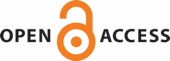 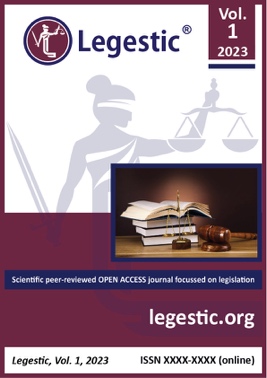 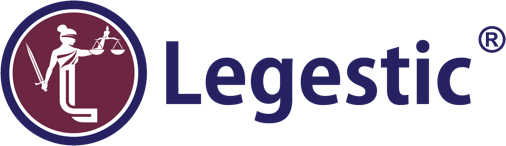 	Received: 	XX.XX.XXXX 	Revised:	XX.XX.XXXX	Accepted:	XX.XX.XXXX	Published:	XX.XX.XXXX Legesticvol. 1, 2023, p. XX-XXhttps://doi.org/10.5219/legestic.X  ISSN: 2730-0641 onlinehttps://legestic.org© 2023 Authors, CC BY-NC-ND 4.0Article titleName Surname, Name Surname, Name SurnameKeywords: text xxx, xxx, xxx, xxx, xxx   5 keywords in singular1. Introduction	Text xxx [1], [2], Xxxxxx. 	Add a short introduction to your article. Citations should be numbered in brackets [1] and bolded. Example: Lorem ipsum dolor sit amet elit, sed do eiusmod temp [1]. Lorem ipsum dolor eiusmod [2]. Lorem ipsum dolor sit amet elit, sed do eiusmod tempor [3]. Lorem ipsum dolor sit amet elit, sed do eiusmod tempor [4], [5], [6]. We are linking citations in text with references in the reference list. It is important that all references are listed in the reference list. 						Chapter headings: Arial 14 pt						Text: Times new roman 12 ptReview article structure:2. Chapter	Text xxx2.1 Subchapter	Text xxx3. Chapter	Text xxx3.1 Subchapter	Text xxx3.1.1 Subchapter	Text xxxOriginal scientific article structure:2. Material and methodology	Text xxx2.1 Description of the experiment	Text xxx2.2 Statistical analysis 	Text xxx3. Results and discussion	Text xxxTable 1 Title of the table.Note: Text xxx.  Table style: top and bottom line 1.5 point, inner lines 1 point. Only horizontal lines are allowed. Figure 1 Title of the image. Note: 	Text xxx.4. Conclusion	Text xxx 	You can renumber the conclusion section based on the numbering of chapters in the main body of the article. Short text, with the most important results which other researchers can directly cite. Significance statements and recommendations should be provided.	ReferencesXxxXxxXxxReferences should be in APA style.References should be numbered.References should be in English. If you have a reference in a different language, it should be translated to English, and information about the native language should be provided.Recommendation: Find a DOI number of the article or book you like to cite. You can find it manually on internet or you can use an automatic tool. Copy and paste all references to this tool: https://apps.crossref.org/SimpleTextQuery Consequently, use the Crosscite reference formatting tool https://citation.crosscite.org, which will automatically format reference to APA style. Paste the DOI number to this tool and copy formatted reference to your reference list. Recommended Crosscite setup: APA, en-US.Zajác, P., Beňová, E., Židek, R., Čapla, J., Benešová, L., Čurlej, J., & Golian, J. (2021). Detection of adulteration of traditional Slovak bryndza ewe’s cheese with cow’s lump cheese by isoelectric focusing of gamma caseins. In International Journal of Food Properties (Vol. 24, Issue 1, pp. 1034–1060). Informa UK Limited. https://doi.org/10.1080/10942912.2021.1953066 	this is an example of an article referenceDamodaran, S., & Paraf, A. (2017). Food Proteins and their Applications. CRC Press. https://doi.org/10.1201/9780203755617 	this is an example of a book referenceAron, L., Botella, M., & Lubart, T. (2019). Culinary arts: Talent and their development. In R. F. Subotnik, P. Olszewski-Kubilius, & F. C. Worrell (Eds.), The psychology of high performance: Developing human potential into domain-specific talent (pp. 345–359). American Psychological Association. https://doi.org/10.1037/0000120-016 	this is an example of a chapter in book referenceInternational Organization for Standardization. (2018). Occupational health and safety management systems—Requirements with guidance for use (ISO Standard No. 45001:2018). https://www.iso.org/standard/63787.htmlKushilevitz, E., & Malkin, T. (Eds.). (2016). Lecture notes in computer science: Vol. 9562. Theory of cryptography. Springer. https://doi.org/10.1007/978-3-662-49096-9 this is an example of a conference proceeding referenceKabir, J. M. (2016). Factors influencing customer satisfaction at a fast food hamburger chain: The relationship between customer satisfaction and customer loyalty (Publication No. 10169573) [Doctoral dissertation, Wilmington University]. ProQuest Dissertations & Theses Global. https://www.xxx.org/123 this is an example of a dissertation thesis referenceSomatic cells. (2019, December 8). In Wikipedia. https://en.wikipedia.org/wiki/Somatic_(biology) this is an example of a web referenceFood law 152/1995 Col. SR. Retrieved from https://www.slov-lex.sk/pravne-predpisy/SK/ZZ/1995/152/20210525 this is an example of a legislation referenceRegulation (EC) No 852/2004 of the European Parliament and of the Council of 29 April 2004 on the hygiene of foodstuffs. Retrieved from http://data.europa.eu/eli/reg/2004/852/2021-03-24 this is an example of a legislation referenceBevitt, A. J. (2018). Litter, waste disposal and recycling app. (Australian Patent No. AU 2018100960). IP Australia. http://pericles.ipaustralia.gov.au/ols/auspat/applicationDetails.do?  Patent application No=2018100960 this is an example of a patent referenceFunds:		Text xxx	Example: this work was supported by grant No. 12345.			Example: This research received no external funding.			Do not delete this part.	Acknowledgments:	Text xxx	Example: We would like to thank you to Dr. for …				Do not delete this part.Conflict of Interest:	No potential conflict of interest was reported by the author(s).						For example, if there is a conflict of interest: The founding sponsors had no role in the design of the study; in the collection, analyses, or interpretation of data; in the writing of the manuscript, and in the decision to publish the results.Do not delete this part.Ethical Statement:	This article does not contain any studies that would require an ethical statement.			Examples of the ethical statements: 			Research involving Human subjects, for example: All subjects gave their informed consent for inclusion before they participated in the study. The study was conducted following the Declaration of Helsinki, and the protocol was approved by the Ethics Committee of XXX (Project identification code: XXX, Date of approval: XXX, Name of the Ethics Committee: XXX).			Research involving animals in research,  for example:The use of animals in this research was approved by the Ethics Committee of the XXX following the legislation of the XXX (Project identification code: XXX, Date of approval: XXX, Name of the Ethics Committee: XXX)."			Research involving cell lines, for example: The HCT116 cell line was obtained from XXX. The MLH1+ cell line was provided by XXX, Ltd. The DLD-1 cell line was obtained from Dr. XXX. The DR-GFP and SA-GFP reporter plasmids were obtained from Dr. XXX and the Rad51K133A expression vector was obtained from Dr. XXX.			Research involving plants, for example: Torenia fournieri plants were used in this study. White-flowered Crown White (CrW) and violet-flowered Crown Violet (CrV) cultivars selected from ‘Crown Mix’ (XXX Company, City, Country) were kindly provided by Dr. XXX (XXX Institute, City, Country).Do not delete this part.Contact Address: 		Name Surname, University/Institution/Organization name, Faculty name, Department name, Street name, street no., postal code, Town, Country, Tel.:E-mail: name@domainname.sk ORCID: https://orcid.org/0000-0000-0000-0000  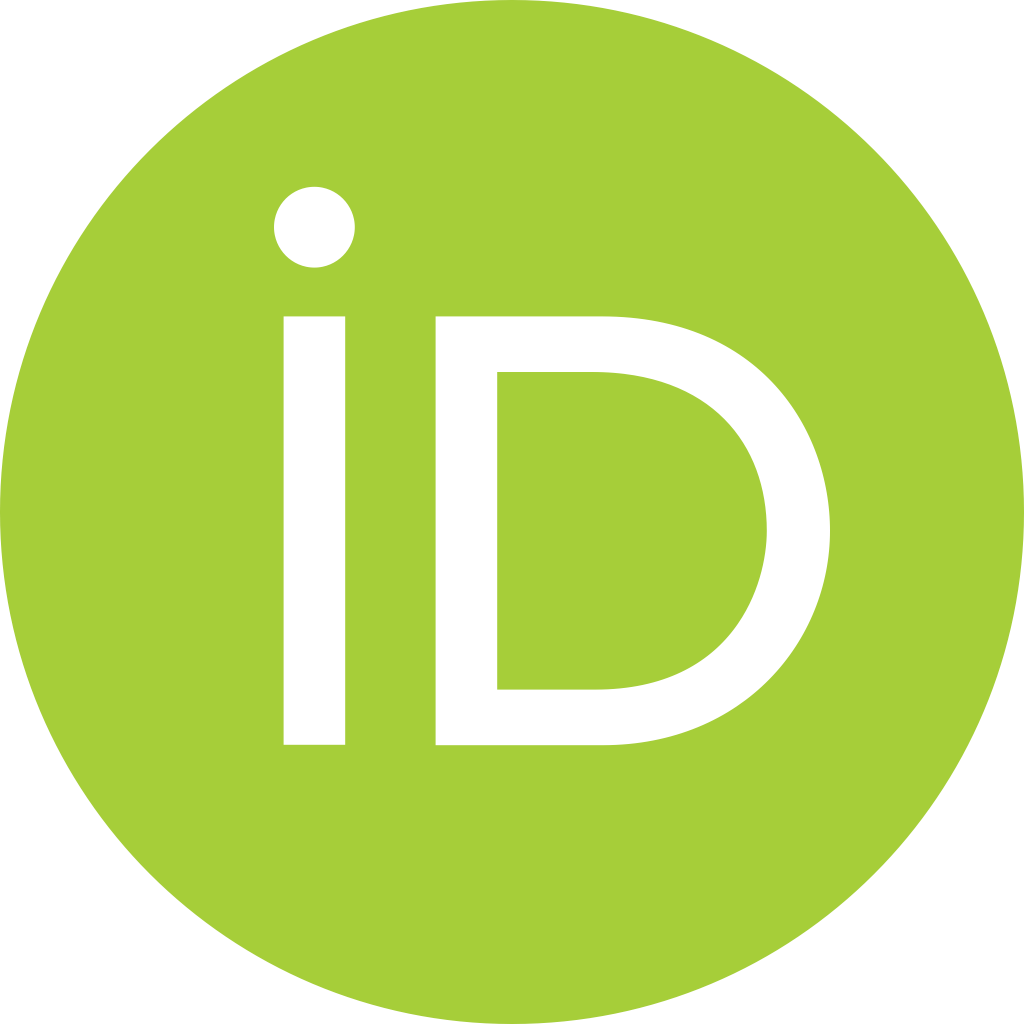 	*Name Surname, University/Institution/Organization name, Faculty name, Department name, Street name, street no., postal code, Town, Country, Tel.:E-mail: name@domainname.sk ORCID: https://orcid.org/0000-0000-0000-0000	Name Surname, University/Institution/Organization name, Faculty name, Department name, Street name, street no., postal code, Town, Country, Tel.:E-mail: name@domainname.sk ORCID: https://orcid.org/0000-0000-0000-0000	Name Surname, University/Institution/Organization name, Faculty name, Department name, Street name, street no., postal code, Town, Country, Tel.:E-mail: name@domainname.sk ORCID: https://orcid.org/0000-0000-0000-0000	Name Surname, University/Institution/Organization name, Faculty name, Department name, Street name, street no., postal code, Town, Country, Tel.:E-mail: name@domainname.sk ORCID: https://orcid.org/0000-0000-0000-0000Corresponding author: * 	Do not delete this text.Provide details for each co-author without academic titles. The author order must match with the author order on the title page.  Provide other relevant author information: Tel., E-mail and ORCID. If the author does not have an ORCID number, register this number at www.orcid.org Also, you can search for the author's ORCID number at the orcid website. Do not use academic or other titles before and after the name. In this way, you will prevent improper indexing of authors' names by indexing services.© 2023 Authors. Published by HACCP Consulting in https://legestic.org the official website of the Legestic journal, ISSN 2730-0641, owned and operated by the HACCP Consulting s.r.o., Slovakia, European Union www.haccp.sk. The publisher cooperate with the SLP London, UK, www.slplondon.org the scientific literature publisher. This is an Open Access article distributed under the terms of the Creative Commons Attribution License CC BY-NC-ND 4.0 https://creativecommons.org/licenses/by-nc-nd/4.0/, which permits non-commercial re-use, distribution, and reproduction in any medium, provided the original work is properly cited, and is not altered, transformed, or built upon in any way.	Do not delete this copyright notice. Don't forget to delete all the help texts marked in red and yellow.Clarity of English: Use the free Grammarly www.grammarly.com software and check your English during the article writing. If you are not familiar with English, use the professional English Proofreading services to check your article before submission and after revision.  THE REVIEWER NOMINATION Reviewer 1Reviewer 2Reviewer 3Note: We will select one of the nominated reviewers. The first reviewer will be the Editorial Board Member. The second reviewer will be nominated from nomination. If necessary, Editor can nominate third independent editor.AbstractText xxx xxxxxxxxText xxx xxxxxxxxText xxx xxxxxxxxText xxx xxxxxxxxText xxx xxxxxxxxText xxx xxxxxxxxAdd short abstract (150 – 300 words), with the most important results of your research.XXXXXXXXXXXXXXXXXXXXXA
(XX ±SD)B
(XX ±SD)B(XX ±SD)C(XX ±SD)D(XX ±SD)A11111B22222C33333D44444Name and surnameOrganizationE-mail:Name and surnameOrganizationE-mail:Name and surnameOrganizationE-mail: